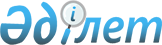 Приозерск қалалық мәслихаттың 2012 жылғы 17 ақпандағы № 2/8 "Автотұрақтар (паркингтер) аумақтарына жер салығы ставкаларын бекіту туралы" шешімінің күші жойылады деп тану туралыҚарағанды облысы Приозерск қалалық мәслихатының 2019 жылғы 21 қарашадағы № 35/345 шешімі. Қарағанды облысының Әділет департаментінде 2019 жылғы 4 желтоқсанда № 5549 болып тіркелді
      Қазақстан Республикасының 2001 жылғы 23 қаңтардағы "Қазақстан Республикасындағы жергілікті мемлекеттік басқару және өзін-өзі басқару туралы", 2016 жылғы 6 сәуірдегі "Құқықтық актілер туралы" Заңдарына сәйкес, қалалық мәслихат ШЕШІМ ЕТТІ:
      1. Приозерск қалалық мәслихаттың 2012 жылғы 17 ақпандағы N 2/8 "Автотұрақтар (паркингтер) аумақтарына жер салығы ставкаларын бекіту туралы" (нормативтік құқықтық актілерді мемлекеттік тіркеу Тізілімінде № 8-4-272 тіркелген, 2012 жылғы 30 наурызда № 12(245) "Приозерский вестник" газетінде жарияланған) шешімінің күші жойылады деп танылсын.
      2. Осы шешім алғашқы ресми жарияланған күнінен кейін күнтізбелік он күн өткен соң қолданысқа енгізіледі.
					© 2012. Қазақстан Республикасы Әділет министрлігінің «Қазақстан Республикасының Заңнама және құқықтық ақпарат институты» ШЖҚ РМК
				
      Сессия төрағасы

М. Әбдімүтәліпов

      Қалалық мәслихат хатшысы

Б.Сәрсембеков
